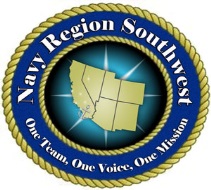 NAVY REGION SOUTHWEST      FLEET & FAMILY READINESS*REVISED             NON-APPROPRIATED (NAF)VACANCY ANNOUNCEMENTVacancy Announcement Number:		15-121Job Title, PPlan, Series, & Grade:		Recreation Assistant (Lead Lifeguard), NF-0189-02Location:					Naval Air Station North Island, Coronado, CAStatus:						Regular Full TimeRate of Pay:					*$14.75 Per HourOpening Date:				18 August 2015Closing Date:					*20 September 2015Area of Consideration:	All Sources- Relocation Expenses Not AuthorizedBRIEF DESCRIPTION OF DUTIES: This position is located in the Morale, Welfare and Recreation (MWR)/Quality of Life (QOL) Department in Navy Region, Southwest. The primary purpose of this position is to serve as a working leader while performing a full range of lifeguard and water safety instruction functions. Performs other duties as assigned. QUALIFICATIONS REQUIRED: At least two (2) years experience as LG/WSIMust be at least 18 years of age, and have performed lifeguard functionsMust possess a current and valid WSI/lifeguard training, first aid, and CPR certificationsKnowledge and ability to perform rescues and render emergency aidKnowledge of water safety, emergency response, self-survival, and life support, rules and regulationsKnowledge and ability to perform water quality checksKnowledge of standard fire, safety, sanitation and hazardous material rules, regulations and proceduresAbility to prepare and maintain reports and recordsAbility to enforce rules and regulations of an aquatics facilityAbility to leadMust be able to communicate clearly and effectively in English both verbally and in writing Must meet Federal Employment suitability requirements and successful completion of background investigation. Background Investigations are conducted using fingerprint identification and completion of background inquiry forms.HOW TO APPLY:  Submit a NAF employment application to the NAF Human Resources Office, Building 3210, Anchors Catering and Conference Center, Naval Base, San Diego, 2375 Recreation Way, San Diego, California 92136-5518 or fax to (619) 556-9537. Applications may also be submitted via email to mwr.hr.dept@mwrsw.com. Submitted applications will be retained for 90 days. For more information, visit our website at http://navylifesw.com/sandiego/about/jobs/. Applicants who do not meet the above requirements or submit all required forms may not be considered. Due to volume of applications received, applicants may not be notified of non-selection. Participation in direct deposit upon employment is required.Dept. of the Navy NAF is an equal employment opportunity employer. All qualified candidates will receive consideration without regard to race, color, sex, national origin, age, disability, marital status, political affiliation, sexual orientation or any other non-merit factors. Reasonable accommodations are provided to applicants with disabilities. If reasonable accommodation is needed for any part of the application and hiring process, please contact the Human Resource Office. The decision on granting reasonable accommodations will be on a case-by-case basis.Navy Region Southwest is a drug-free workplace. The use of illegal drugs by NAF employees, whether on or off duty, cannot and will not be tolerated. Federal employees have a right to a safe and secure workplace. Sailors and their family members have a right to reliable and productive Federal workforce.